	National Anthem of India						 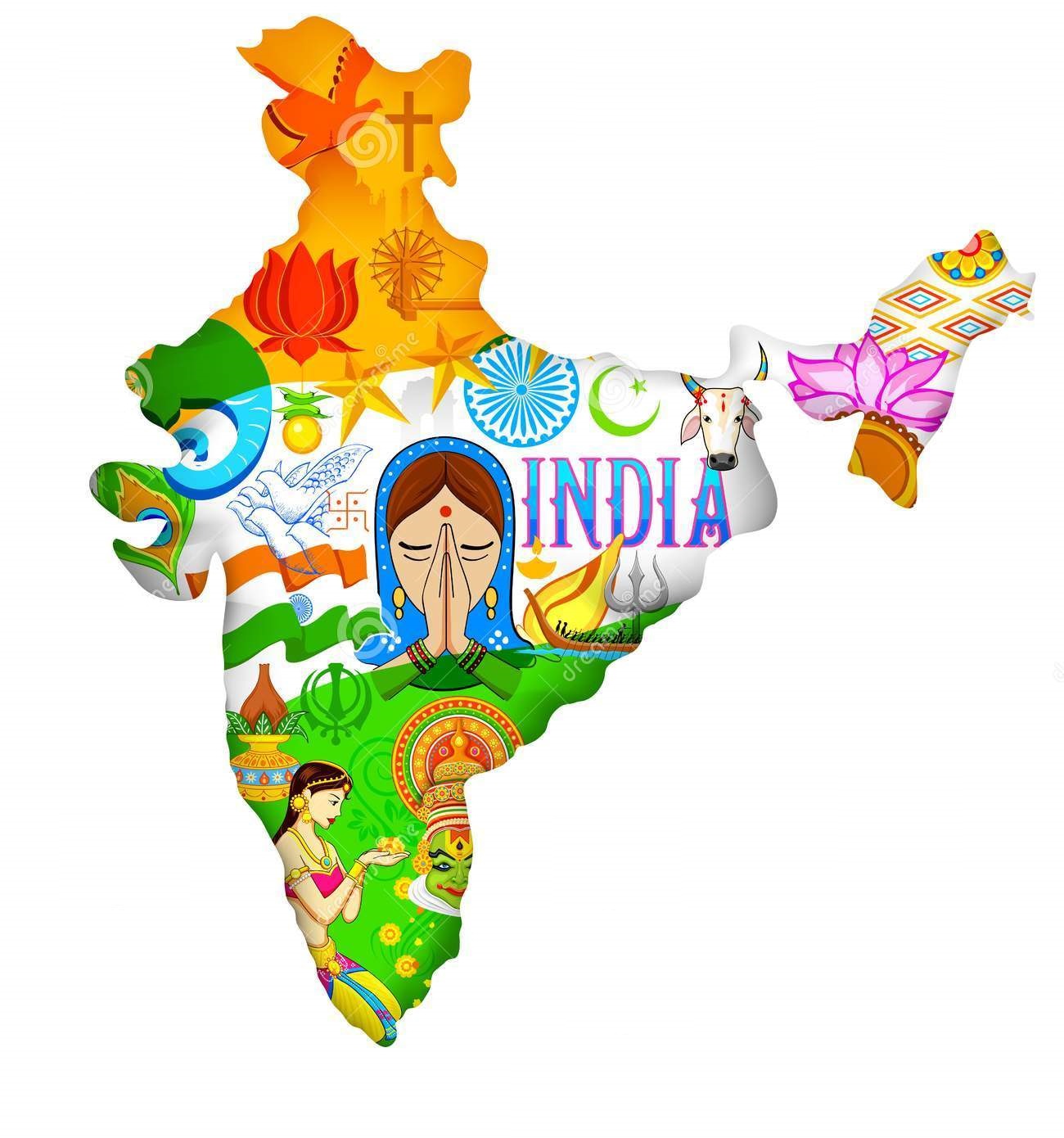 জনগণমন-অধিনায়ক জয় হে ভারতভাগ্যবিধাতা!					  পঞ্জাব সিন্ধু গুজরাট মরাঠা দ্রাবিড় উত্কল বঙ্গবিন্ধ্য হিমাচল যমুনা গঙ্গা উচ্ছলজলধিতরঙ্গতব শুভ নামে জাগে, তব শুভ আশিষ মাগে,গাহে তব জয়গাথা।জনগণমঙ্গলদায়ক জয় হে ভারতভাগ্যবিধাতা!জয় হে, জয় হে, জয় হে, জয় জয় জয় জয় হে॥Jana Gana Mana Adhinaayak Jaya Hey,Bhaarat Bhaagya VidhaataaPanjaab Sindhu Gujarat Maraatha,Draavid Utkal BangaVindhya Himaachal Yamuna Ganga,Uchchhal Jaladhi TarangaTav Shubh Naamey Jaagey,Tav Shubh Aashish MaangeGaahey Tav JayagaathaaJana Gana Mangal Daayak,Jaya Hey Bhaarat Bhaagya VidhaataaJaya Hey, Jaya Hey, Jaya Hey,Jaya Jaya Jaya, Jaya HeyHerrscher über den Geist des Volkes, Heil Dir,Indiens Schicksalslenker!Punjab, Sindh, Gujarat, Maratha,Dravida, Utkal und Bengalen,das Vindhya-Gebirge, der Himalaya, die Yamuna, der Ganges,die hohen Wogen des Ozeans,erwachen durch deinen glückverheißenden Namen,erbitten deinen glückverheißenden Segen,singen dein Siegeslied.Glückbringer des Volkes, Heil Dir,Indiens Schicksalslenker! Deutsche Schule New Delhi    German School New Delhi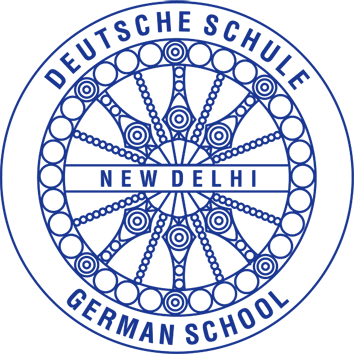 Schulfest 2018School festival 20118Spielepass			Activities passportKindergarten				Verrücktes Passfoto						Crazy pictureKlasse 5					GlücksradGrade 5					Wheel of fortuneKlasse 6					Sari-LaufGrade 6					Sari raceKlasse 7 					GewürzeGrade 7					spicesKlasse 8					RangoliGrade 8					RangoliKlasse 9					indisches TabuGrade 9					Indian TabooKlasse 10				MusikGrade 10					MusicKlasse 11			„Holi“ FarbenspaßGrade 11				“Holi“ fun with coloursProgrammProgram14.30EinlassGates open15.00			Eröffnung Nationalhymne, KiGa-Darbietung, Bollywoodtanz der GrundschuleOpening ceremony National anthem, KiGa-presentation and primary Bollywood danceSchulfoto 	school picture15.30Spieleund Kaffee Activities and Coffee	17.30	AG-Darbietungen	Club presentation19.00Abendessen	Dinner19.30		MusikSchulbandMusic by Staff Schoolband22.30Ende		End